KDP Newsflash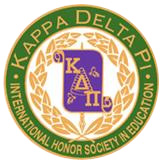 October 2012				        Gamma Zeta Chapter			    	         Vol 4 Issue 2Words from Our President:Hello KDPers!Happy Fall!  I hope everyone is enjoying their semester, especially if you are currently in a school placement.  We are off to a great start with so many members participating in our events.  We raised $180 by running the loop bus three times, so thank you for everyone who helped out.  Our committees are also off to a great start.  Thank you to those who have joined a committee.  Your time and ideas are greatly valued and I look forward sharing everything you have to offer with the rest of our members.  Fundraising has been working tirelessly to come up with ideas to raise money, while publicity is working to get the word out.  Our Literacy Alive committee has already developed some terrific ideas that I’m sure the children will love.There are plenty of events coming up for you to get involved with.  We will be assisting the Ewing community by volunteering at KidsVoting at the local school, making crafts with kids at family day, and hosting a blood drive.  We will also be having a movie social in November and I hope to see everyone there.  It will be a great opportunity to get to know fellow KDPers and have a fun, relaxing time.  Please continue to show your support for KDP by participating in our events.  We are off to a great start!Yours in Service,Lauren RosaFeaturing This Year’s Board: Cara Evans 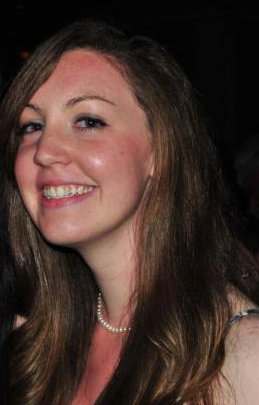 Cara is the Secretary of Kappa Delta Pi for the 2012-2013 academic year. She is a senior Deaf Education and English major from Manahawkin, New Jersey. Along with being a member of KDP, Cara participates in the Deaf-Hearing Connection, the Big Brothers Big Sisters program, and is a member of the English Honor Society: Sigma Tau Delta. This past summer, Cara worked at a summer camp as a counselor and loved every minute of it! Cara is looking forward to working with all the members of KDP this year in order to further the professional goals of education and to continue to be of service to children in the local community. Monthly Drive:Our donation in September to the Children’s Home Society was school supplies. KDP’s second donation for the month of October is socks and underwear, and is currently being collected. This donation will be delivered to the Children’s Home Society. Unfortunately, due to the logistics of our office in the Education Building, we will only be accepting donations at the meeting.  If you cannot attend the meeting, you may send your donations with a friend, but we will not be able to accept them after the meeting. November’s drive will be non-perishable food items. Member of the Month: Maura Hollern 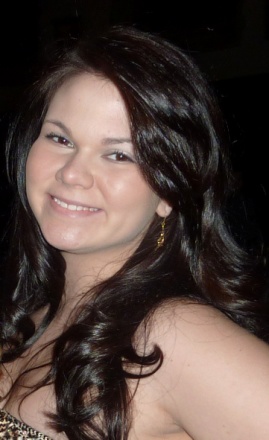 Congratulations, Maura Hollern on being awarded October’s Member of the Month.  Maura is a senior Special Education and English major whose work and service in KDP, the community, and in the schools reflect the ideals of Kappa Delta Pi.  During the summers of 2011 and 2012, Maura was employed by the Bordentown Regional School District as an Autism Aide in the Extended School Year Program. Maura realized that special education was truly her calling after this experience, and now knows that she is indeed on the life-path that is right for her. Maura also genuinely enjoyed her practicum experience at Monument Elementary School in Trenton, and feels that this practicum led her to self-discovery as an educator. As a member of KDP, Maura is enthusiastic to continue community service with the needs of children in mind, and says she looks forward to this year in KDP since this is an organization where so many students who share similar goals and values come together to support the community in a unified cause.  Congratulations again, Maura!Light the NightKappa Delta Pi’s Zeta Chapter will again be participating in Light the Night on October 13th, 2012. Light the Night is an event held across the United States where teams of families, friends, co-workers, and local and national corporations come together to raise funds for The Leukemia & Lymphoma Society and bring help and hope to people battling blood cancers. The event is on October 13th and will be at 6pm in Forrestal Village in Princeton, NJ. This is a great event to become involved with, and a great opportunity to raise money and  earn points. Remember, 1 point for every $50!Kidsvote Elections  – On Tuesday, November  6th, KDP will be assisting Ewing Township public schools in their annual KidsVote Elections.  KidsVoting is a program where all students in grades K-12 get a chance to vote on the same candidates as their families.  At the end of the day, the polls are tallied and the results are shared with students.  Volunteers are needed to assist in student voting across all Ewing Township schools for two hour shifts from 11am to 8pm. In the Spotlight:FundraisersWe have two great fundraisers planned over the next two months. The first one will be at Piccolo’s on Monday, November 5th, and the second will be at Mama Flora’s on Thursday, December 4th. Pay for your Praxis 50/50 Fundraiser!Who: All KDP members!What: A 50/50 raffle for a chance to have your Praxis exam fee paid forWhen: Next meeting, November 7th, 2012How: Purchase tickets to enter: $1 a ticket, $2 for 3 tickets, or $5 for 10 ticketsWhy: To help raise money for KDP and to have your Praxis exam paid for!Children’s Home Society Don’t forget, this year KDP’s Gamma Zeta Chapter has partnered with the Children’s Home Society in order to give back to the local community. Each month our drive will go to this organization to be distributed to those in need in our own community. This is an amazing organization that is dedicated to providing at-risk children and families in the New Jersey and Eastern Pennsylvania areas a variety of culturally sensitive services, so as to strengthen, support, and empower the children to reach their full potential. These services include child welfare services, school-based youth services, clinical services, and early childhood services. Monthly Meeting IncentivesLast month’s incentive was $20 to Barnes & Noble. The winner was Jessica Tomarchio; we hope you enjoyed the gift card!!October’s monthly meeting incentive is an ITunes gift card for $25.Potluck and Movie SocialKDP will be holding a movie night, Tuesday, NOVEMBER 13tt at 7pm in Roscoe West 202. We will be watching Waiting for Superman and there will be a sign-up at our next meeting for                                members to bring a potluck of treatsKDP MerchandiseWe are currently selling t-shirts (long and short), water bottles, and car decals. See an E-Board member at the beginning or end of the meeting if you are interested in purchasing KDP apparel.*Short Sleeve Shirt - $10	*Car Decals - $5*Long Sleeve Shirt - $15	*Water Bottles - $10Calendar:Light the Night: October 13thWalk for Hearing: October 13th Family Day: October 20th  (One hour shifts from 11 AM to 1 PM)KidsVoting: November 6thBlood Drive: November 26th Executive Board:Lauren Rosa	     	PresidentCortney Ziegler	      	Vice PresidentCara Evans		SecretaryJoanna Papadopoulos	TreasurerRosanna Percontino	HistorianDr. A. Conte		Faculty CounselorLike us on Facebook: “TCNJ KDP Honor Society”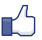 Email: kdphonor@tcnj.eduCheck out our new website: http://kdpgammazeta.weebly.com/executive-board.html